CURRICULUM VITAE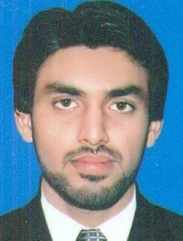 Personal DataName:	Adnan AfzalE-mail:	                                                adnan.afzal@umt.edu.pk       Cell#:	0092-321-5421831Date of Birth:	01/06/1992Material Status:	SingleGender:	MaleNationality:	PakistaniLanguages:	English, Urdu, Punjabi.Current StatusLab Instructor at University of Management and Technology Lahore, Pakistan.EducationPrincipal Subjects and Lab Work in B.S. (Hones).Solid State Physics, Semiconductor Optoelectronics, Nuclear Physics, Laser and Plasma Physics, Classical Mechanics, Quantum Mechanics, Electronics, Advance Electronics, Thermal and Statistical Physics, Mathematical Methods of Physics, Electrodynamics, Particle Physics, Advance Electronics Lab, Electricity and Magnetism Lab, Computer SkillsMat lab, Mathematica, Origin, C++, Microsoft OfficeScientific Conferences/Seminars, workshops AttendedQualificationUniversity/InstitutionPassing YearDivisionM.Phil. (18 year Education) (Nanotechnology) Centre of Excellence in Solid State Physics, Punjab University (QAC), Lahore, Pakistan                                    Continue…….B.S. (Hones) (16 year Education)(Applied Physics)Department of Physics, Govt. College University Faisalabad, Pakistan20131stF.Sc. (12 year Education) (Physics, Math, Chemistry, English)Govt. Science College Wahdat Road Lahore, Pakistan  (BISE Lahre)20091stMatric (10 year Education) (Physics, Math, Biology, Chemistry, English)Govt. H/S#1 Shahkot, Distt. Nanakna Sahib, Pakistan (BISE LAHORE)20131stTitleDatePlaceSponsored byEnergy crisis in Pakistan and its solutionDecember 19, 2013UMT LahoreUMT  LahoreThermal and structural analysis of the Beijing Electron Positron Collider II LINAC Electron GUNMay 02, 2014UMT LahoreUMT LahoreNuclear science at the service of mankindMay 23, 2014UMT LahoreUMT LahoreMolecules and Hybrid Mesons Extending a Mathematical ModelMay 30, 2014UMT LahoreUMT LahoreSignature of Quark Gluon Plasma from Interactions of Mixed Flavor Heavy MesonApril 15, 2015UMT LahoreUMT LahoreCritical number of quark flavors in QCD January 16 , 2015UMT LahoreUMT LahorePlasma as potential source of processing of materialsMay 27, 2015UMT LahoreUMT Lahore